Классный час для учащихся 4 класса «ДЕТЯМ О ТЕЛЕФОНЕ ДОВЕРИЯ» Подготовила: Пиксина Светлана Сергеевна, учитель начальных классов МОУ «СОШ с. Милорадовка» Краснопартизанского района Саратовской областиКлассный час для учеников 4 класса «ДЕТЯМ О ТЕЛЕФОНЕ ДОВЕРИЯ» Цель:Сообщение элементарных сведений о службе телефона доверия.Задачи:Сообщить об истории возникновения телефона доверия. Рассказать, для чего предназначен и как работает телефон доверия, и почему все взрослые и дети, оказавшись в трудных жизненных ситуациях, могут обратиться в эту службу.Закрепить в памяти номер телефона доверия.Оборудование: ребусы, толковые словари, листы бумаги, карандаши, видеоролик “Пункт приема детских страхов»,  буклеты «Детский телефон доверия»Ход мероприятия1.Разгадайте ребусы.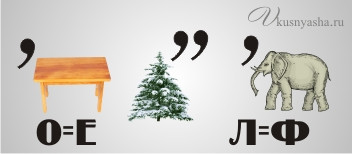 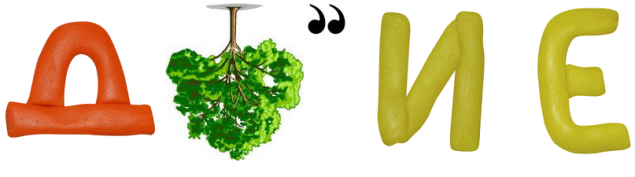                    ТЕЛЕФОН                                                                  ДОВЕРИЕПредлагаю вам разделиться на группы и поговорить именно об этих словах. Давайте вместе, систематизируем известные знания об этих словах и постараемся их расширить.2. Работа в группах1 группа                                                              2 группа 1 задание.( Для 1 группы) Что такое телефон?Обратитесь к толковому словарю и раскройте смысл этого слова.(Телефон – это система связи для передачи речевой информации на расстояние при помощи электрических сигналов по проводам. Аппарат для разговора.Абонентский номер)(Для 2 группы) Что такое доверие? Обратитесь к толковому словарю и раскройте смысл этого слова.(Доверие – это уверенность в чьей-нибудь добросовестности, искренности, в правильности чего-нибудь.)2 задание.( Для 1 группы) Какие бывают телефоны? (Мобильные , домашние, городские, сотовые)(Для 2 группы) Что значит доверять? (рассказать что-то тайное другому человеку, положиться на кого-нибудь, зная, что этот человек не обманет, не подведет в трудную минуту.)3 задание( Для 1 группы) Для чего нужны телефоны? (чтобы иметь возможность позвонить и принять звонок в любое удобное время, чтобы быть на связи со всем миром благодаря интернету и т.д.) (Для 2 группы) Что можно доверять?  (тайны, секреты, проблемы, переживания, обиды)                       4 задание Выберите пословицы, которые относятся к вашим словам, связаны с ними.Хорошую речь хорошо и слушать.Доверяй, да проверяй.Нет ничего дороже доверия.Беседовать хорошо тогда, когда есть что сказать.Доверие потеряешь, ничем не наверстаешь.Не торопись говорить, торопись слушать.Хорошая беседа не хуже обеда.5 задание Составление  синквейна.( Для 1 группы)  телефон                        (Для 2 группы)  доверие(примеры)3. БеседаОбъединим наши группы и слова, над которыми вы работали.ТЕЛЕФОН             ДОВЕРИЯ Какие у вас возникают ассоциации при фразе «ТЕЛЕФОН ДОВЕРИЯ».
(Помощь, общение, доверие, откровенность, консультация, беседа, диалог и другое.)Предположите, о чём же можно говорить по телефону доверия? (По телефону доверия можно рассказать об обидах, страхах, о чувствах, о планах на будущее, о жестоком обращении, об отношениях с родителями, учителями, о дружбе, о проблемах…) В жизни много трудностей. Любой человек может попасть в ситуацию, когда ему нужна помощь. Упражнение «Вырвись из круга».Цель – разрядка, осознание трудной жизненной ситуации. Дети, держась за руки, образуют круг. Один из них встает внутрь круга и пытается любыми средствами вырваться из него. Задача других участников его не выпускать. Нужно, чтобы внутри круга побывало несколько человек. Легко ли было вырваться из круга? Иногда мы словно попадаем в замкнутый круг и не знаем, как из него выбраться. Таким замкнутым кругом может быть проблемы с учебой или, например, отношения с одноклассниками. Все ведут себя в таких ситуациях по-разному: кто-то теряется, кто-то злится и т.п. Попытки вырваться наружу не всегда удаются сразу. Но важно понимать, что выход есть всегда. Это телефон доверия.   А знаете ли вы, кто придумал телефона доверия? Телефон доверия появился в 1953 году. Англичанин Чад Вара разместил в одной из газет свой телефон и предложил всем людям, которые испытывают трудности в жизни, звонить ему, чтобы он смог их морально поддержать. Он думал о тех, кому не с кем посоветоваться, о тех, кто по какой-то причине одинок, или не может рассказать о том, что с ним случилось никому из своих близких и друзей. А как вы думаете, много людей ему позвонило? Ему поступило очень много звонков! Он даже не предполагал, скольким людям нужна поддержка. Чад Вара даже не предполагал, что простое объявление в газете положит начало целому движению взаимопомощи по всему миру. Сейчас во всех странах существуют службы телефонов доверия. Они работают днём и ночью. И сегодня это уже не удивительно. А тогда Чад Вара понял одну простую, но очень важную вещь. Какую, как вы думаете? Он понял, что всем в трудной ситуации нужна дружеская поддержка. И неважно, кто этот человек. Главное, чтобы именно тогда, когда вам плохо, он оказался рядом, на том конце провода и услышал, понял вас и  дал совет. В любое время на другом конце провода телефона доверия вы можете услышать совет профессионального психолога.А кто же такой психолог? Психолог — это специалист, который помогает людям решать их личные проблемы и трудности, он может выслушать, понять, поддержать, помочь найти выход из трудной ситуации. Какими качествами должен обладать консультант- психолог  телефона доверия? С каким человеком вы можете поделиться своей тайной?Консультант телефона доверия не будет оценивать, ругать или смеяться, а, прежде всего, выслушает и поможет разобраться в ситуации. В этот момент важно быть услышанным. Просмотр  видеоролика “Пункт приема детских страхов» -  https://www.youtube.com/watch?v=sNuRRptdYoM17 мая отмечается Международный день детских телефонов доверия. Детский телефон доверия  создан,  чтобы ребенок в трудных для него ситуациях мог обратиться за помощью, обсудить свои проблемы, посоветоваться.Бывают такие мгновенья,Бывают такие дни.Вы вдруг в этот миг внезапноОстались совсем одни.И, может быть, друг уехал!А, может, в душе гроза.В такие мгновенья духомПадать никак нельзя.К кому тогда обратиться?С кем душу тогда отвести?Вы можете очень достойноВыход из положенья найти.Не получается в открытуюПоговорить по душам?Тогда телефон доверия,Друзья, предлагается вам:Восемь восемьсот две тысячи,Добавьте еще сто двадцать два.И знайте: в ответ услышитеПоддержки простые слова!Из любого города вы можете позвонить по телефону 8-800-2000-122, и вас выслушают и постараются помочь. Вы можете позвонить с любого телефона – городского, мобильного, даже из телефонной будки – звонок будет бесплатным. Помощь оказывается круглосуточно и анонимно, то есть, никто и никогда не узнает, что вы туда звонили.В завершение мероприятия всем участникам раздаются буклеты «Детский телефон доверия».ЛитератураСборник методических материалов для проведения информационно-просветительской работы «детский телефон доверия» https://cspsid-kirov.ru/assets/mgr/files/01092019/3sbornik-po-dtd.pdfСтихотворение Бондаренко Виктория  https://nsportal.ru/ap/library/literaturnoe-tvorchestvo/2019/10/28/stihotvorenie-telefon-doveriyaРебус доверие - https://infourok.ru/tetrad-dlya-rabot-po-samopoznaniyu-klass-3243655.htmlРебус телефон - https://infourok.ru/otkritoe-zanyatie-telefonniy-razgovor-2775648.htmlТелефонДомашний, сотовый.Звонит, связывает, используетсяАппарат для разговора.Связь.Доверие Проявленное, оказанноеПомогает, объединяет, успокаиваетУлучшает отношения людей.Расположение